Association Massy-Graviers 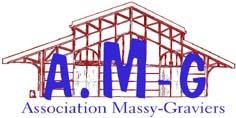 Association loi de 1901 - n° W913002631 Siège social : 2 allée des Peupliers - 91300  Massy
 association.massy-graviers@laposte.net http://notrequartierlesgraviers.hautetfort.com/ Bulletin d’adhésion 2022-202301/09/2022 au 31/08/2023A retourner à A.M-G. 
par courrier  au- 2 allée des Peupliers - 91300 Massy  
par courriel à association.massy-graviers@laposte.netJe soussigné-e ………………………………………………………………….……………... habitant au …………………………………………………………………………….……… téléphone …………………….….. courriel ………….………………………………............... déclare renouveler mon adhésion à l’A.M-G pour l’année 2022-2023 et verser ma cotisation  :    5 € (cotisation simple)  	  	  	 10 € ou plus (cotisation de soutien)    en espèces 	 	par chèque  	par virement Massy, le ……….………….. 2023  Signature  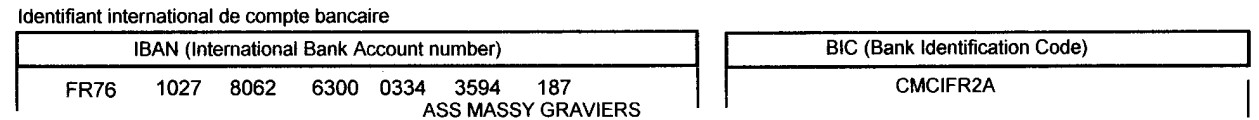 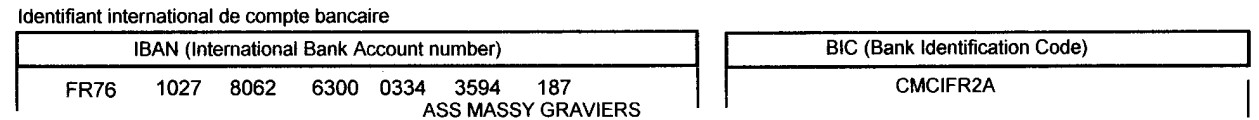 